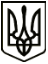 УкраїнаМЕНСЬКА МІСЬКА РАДАЧернігівська областьРОЗПОРЯДЖЕННЯ Від 21 липня 2021 року	№ 255Про внесення змін до розпорядження№ 239 від 07.07.2021 року «Про скликання виконкому»Керуючись Законом України «Про місцеве самоврядування в Україні» та враховуючи Регламент роботи виконавчого комітету міської ради, з метою забезпечення належної організації роботи виконавчого комітету, враховуючи, що я відбуваю у відпустку з 22 липня 2021 року по 29 липня 2021 року включно (розпорядження № 156-«В» від 21.07.21 року), внести зміни до Розпорядження міського голови № 239 від 07.07.2021 року «Про скликання виконкому», а саме:змінити дату та час проведення чергового засідання виконкому на 02 серпня  2021 року  о 10-00 год., при цьому замінивши слова та цифри «29 липня 2021  року о 10-00 год.» на слова та цифри - «02 серпня 2021 року о 10-00 год.».Міський голова 	Г.А. Примаков